Κρατήστε το παιδί ήρεμο σε όρθια ή καθιστή θέση.Ζητήστε να γείρει ελαφρά  το κεφάλι μπροστά.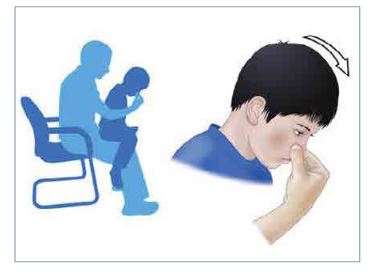 Κλείστε τα ρουθούνια πιέζοντάς τα ακριβώς κάτω από τα ρινικά οστά, στη ρίζα της μύτης, με σταθερή πίεση για 10-15λεπτά.Ενθαρρύνετε την αναπνοή από το στόμα και αποθαρρύνετε το «φύσημα» της μύτης, το σκούπισμα ή το τρίψιμο.Αν συνεχίζει:Αν η αιμορραγία συνεχίζεται ή αν υπάρχει τραυματισμός στη μύτη, τοποθετήστε κρύα επιθέματα.(-Εφαρμογή τους στο οστέινο τμήμα της μύτης, στα μάγουλα προκαλεί αντανακλαστική αγγειοσύσπαση στη γύρω περιοχή.), για 10-15 λεπτά και συνεχίστε την πίεση.Τι δεν κάνουμε  - ΔΕΝ γέρνουμε το κεφάλι προς τα πίσω. - Μετά τον έλεγχο της επίσταξης, είναι καλό να αποφεύγονται η έντονη σωματική άσκηση, τροφές με καρυκεύματα και το κάπνισμα(στους ενήλικες). (Όλα αυτά προκαλούν αγγειοδιαστολή που μπορεί να οδηγήσει σε νέα ρινορραγία).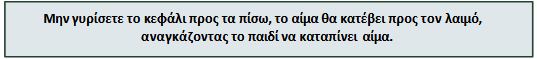 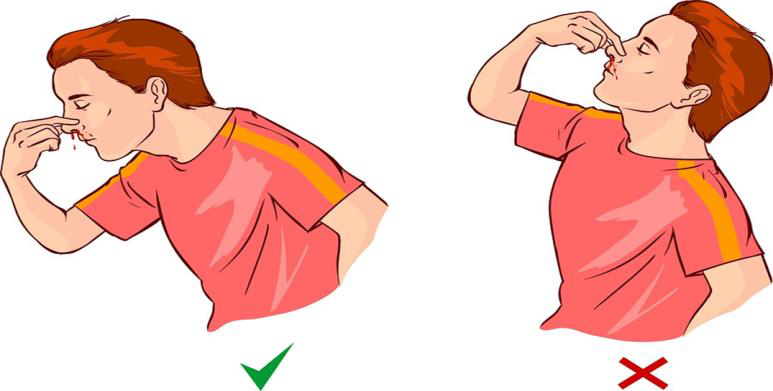 Καλέσετε και συμβουλευτείτε  τον παιδίατρο σας:Αν έχετε επαναλαμβανόμενα επεισόδια ρινορραγίας θα σας κατευθύνει σε ενδελεχή έλεγχο (π.χ. Γενική αίματος, ενδοσκόπηση της μύτης, μετρήσεις του μερικού χρόνου θρομβοπλαστίνη, προθρομβίνη κ.τ.λ.)